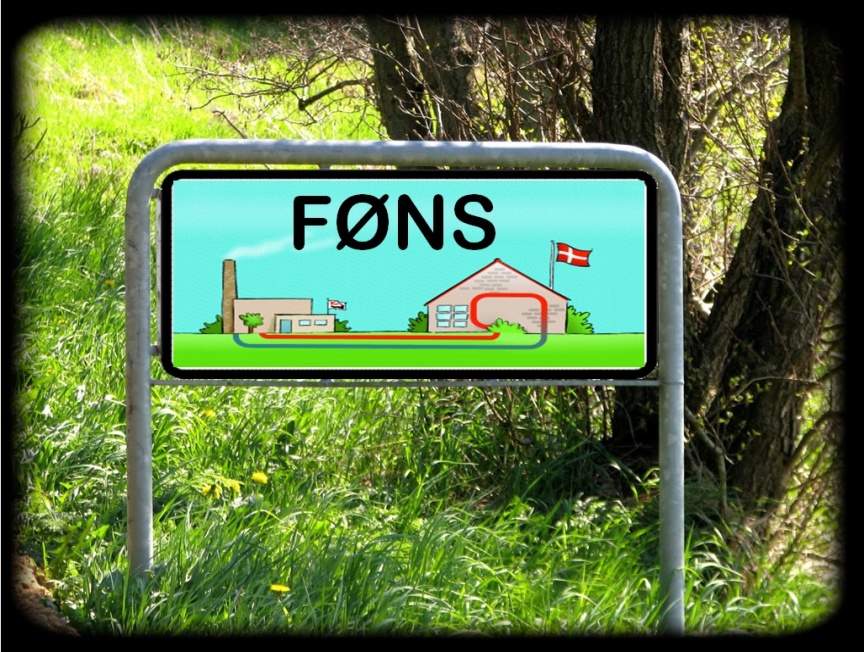 Til andelshavere iFøns Nærvarme a.m.b.a.Indkaldelse til generalforsamlingenI henhold til vedtægterne indkaldes til ordinær generalforsamling Torsdag, den 26. august 2021, klokken 19.00i Føns gl. skoleDagsorden:Indledning og valg af dirigent. Beretning for regnskabsåret 2020 og 2019.Fremlæggelse til godkendelse af den reviderede årsrapport for 2020 og 2019. Orientering om budget for igangværende regnskabsår. Forslag fra bestyrelsen, herunder fremlæggelse af investeringsplan for det kommende år. Indkomne forslag fra andelshavere/energiaftagere. Valg af bestyrelsesmedlemmer. Annette, Ole og Jacob R er på valg fra 2020Michael og Per er på valg fra 2019 Valg af suppleanter til bestyrelsen.Torben og Jakob S er på valg.Valg af ekstern revisor.Eventuelt.Bestyrelsen byder på kaffe og lidt sødt.Venlig hilsenBestyrelsenFøns Nærvarme a.m.b.a.Ronæsbrovej 5C5580  Nørre AabyTelefon: 5117 4317e-mail: foens-naervarme@outlook.dkCVR.nr. 35419314Bank: 0755 – 322 54 96500www.foens-naervarme.dk 